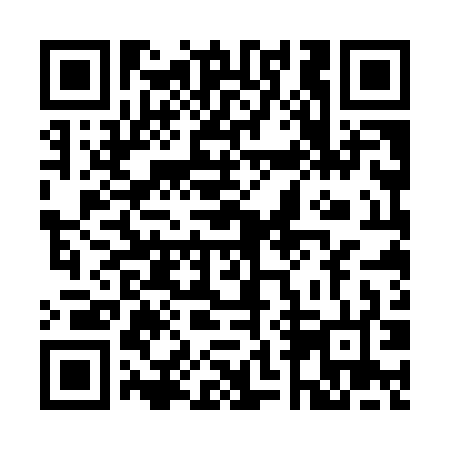 Prayer times for Oberubermoos, GermanyMon 1 Apr 2024 - Tue 30 Apr 2024High Latitude Method: Angle Based RulePrayer Calculation Method: Muslim World LeagueAsar Calculation Method: ShafiPrayer times provided by https://www.salahtimes.comDateDayFajrSunriseDhuhrAsrMaghribIsha1Mon5:006:491:154:497:429:252Tue4:586:471:154:507:449:263Wed4:556:451:154:517:459:284Thu4:536:431:144:527:479:305Fri4:506:411:144:527:489:326Sat4:486:391:144:537:499:347Sun4:456:371:134:547:519:368Mon4:436:351:134:547:529:389Tue4:406:331:134:557:549:4010Wed4:386:311:134:567:559:4111Thu4:356:291:124:567:579:4312Fri4:336:271:124:577:589:4513Sat4:306:251:124:587:599:4714Sun4:286:231:124:588:019:4915Mon4:256:211:114:598:029:5116Tue4:226:191:114:598:049:5317Wed4:206:171:115:008:059:5618Thu4:176:161:115:018:079:5819Fri4:156:141:115:018:0810:0020Sat4:126:121:105:028:1010:0221Sun4:096:101:105:028:1110:0422Mon4:076:081:105:038:1210:0623Tue4:046:061:105:048:1410:0824Wed4:016:051:105:048:1510:1125Thu3:596:031:095:058:1710:1326Fri3:566:011:095:058:1810:1527Sat3:535:591:095:068:2010:1728Sun3:515:581:095:068:2110:1929Mon3:485:561:095:078:2210:2230Tue3:455:541:095:088:2410:24